GULBENES NOVADA DOMES LĒMUMSGulbenēPar darba tiesisko attiecību turpināšanu ar Gulbenes novada pašvaldības izpilddirektori Antru Sprudzāni ar pilnvaru termiņu uz pieciem gadiemSaskaņā ar Pašvaldību likuma pārejas noteikumu 4.punktu dome līdz 2023. gada 30. jūnijam lemj par darba tiesisko attiecību turpināšanu ar pašvaldības izpilddirektoru, ja viņš tam piekrīt, un viņa iecelšanu amatā, ievērojot šā likuma 21.pantā noteikto kārtību; ja pašvaldības izpilddirektors nepiekrīt turpināt darbu izpilddirektora amatā, dome lemj par izpilddirektora amata kandidātu konkursa rīkošanu; pašvaldības izpilddirektora pilnvaru termiņu skaita no dienas, kad viņš ir iecelts amatā šajā punktā noteiktajā kārtībā.Ņemot vērā ar Gulbenes novada pašvaldības 2023.gada 9.jūniju rīkojumu Nr.GND/7.23/23/15 “Par izpilddirektores Antras Sprudzānes izvērtēšanas komisijas izveidi” izveidotās komisijas 2023.gada 12.jūnija Gulbenes novada pašvaldības izpilddirektores Antras Sprudzānes atbilstības izvērtējumu (protokols Nr.1), ar kuru konstatēts, ka Gulbenes novada pašvaldības izpilddirektore Antra Sprudzāne atbilst Pašvaldību likuma 21.panta ceturtajā daļā noteiktajām prasībām izpilddirektoram, Gulbenes novada pašvaldības izpilddirektores Antras Sprudzānes 2023.gada 12.jūnija iesniegumu (Gulbenes novada pašvaldībā saņemts 2023.gada 13.jūnijā un reģistrēts ar Nr.GND/7.5/23/297), ar kuru viņa ir izteikusi piekrišanu turpināt darba tiesiskās attiecības Gulbenes novada pašvaldības izpilddirektora amatā ar pilnvaru termiņu uz pieciem gadiem un apliecinājusi, ka viņa atbilst Pašvaldību likuma 21.panta ceturtajā daļā noteiktajā prasībām izpilddirektoram, un pamatojoties uz Pašvaldību likuma 21.panta pirmo daļu, kas nosaka, ka pašvaldības izpilddirektoru ieceļ dome uz pieciem gadiem, un šā panta ceturto daļu, kas nosaka prasības pašvaldības izpilddirektora amata kandidātam, pārejas noteikumu 4.punktu, kā arī Gulbenes novada domes Finanšu komitejas ieteikumu: ar 10 balsīm "Par" (Ainārs Brezinskis, Aivars Circens, Anatolijs Savickis, Andis Caunītis, Guna Pūcīte, Guna Švika, Gunārs Ciglis, Mudīte Motivāne, Normunds Audzišs, Normunds Mazūrs), "Pret" – 1 (Intars Liepiņš), "Atturas" – 1 (Atis Jencītis), Gulbenes novada dome NOLEMJ:TURPINĀT darba tiesiskās attiecības, ņemot vērā Pašvaldību likuma paredzēto regulējumu, ar Gulbenes novada pašvaldības izpilddirektori Antru Sprudzāni ar pilnvaru termiņu uz pieciem gadiem no šā lēmuma pieņemšanas dienas.UZDOT Gulbenes novada domes priekšsēdētājam saskaņā ar šā lēmuma 1.punktu un Darba likuma normām noslēgt ar Gulbenes novada pašvaldības izpilddirektori Antru Sprudzāni darba līgumu jaunā redakcijā par Gulbenes novada izpilddirektora amata pienākumu veikšanu uz noteiktu laiku. Gulbenes novada domes priekšsēdētājs						A.CaunītisSagatavoja: L.Priedeslaipa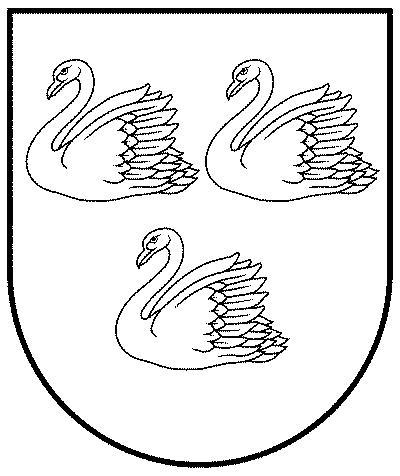 GULBENES NOVADA PAŠVALDĪBAReģ.Nr.90009116327Ābeļu iela 2, Gulbene, Gulbenes nov., LV-4401Tālrunis 64497710, mob.26595362, e-pasts; dome@gulbene.lv, www.gulbene.lv2023.gada 29.jūnijā                        Nr. GND/2023/656                       (protokols Nr.9; 101.p.)